Me llamo______________________________________ Lección 2 vocabulario B y D/ recíprocos  Prueba de prácticaCompleta con el vocabulario nuevo.  Usa el banco.Yo necesito ___D guardar___   archivos importantes con un USB o en Google Docs/OneNote.Me gusta ____G. descargar____ las aplicaciones/ los juegos en mi computadora o en mi celular.Yo uso una __F. Impresora_______ para imprimir los documentos para la clase.Necesito cargar mi celular; ¿Puedo usar tu ___H. Cargador_____?Hice un error. Necesito _____E. Borrar___ la información incorrecta y escribir la información correcta.El símbolo “@” se llama ______I. arroba_______ en español.  Escribe las partes de los aparatos. 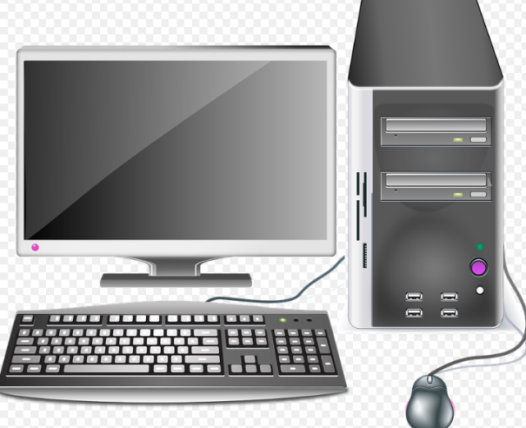 _______La pantalla____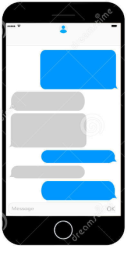 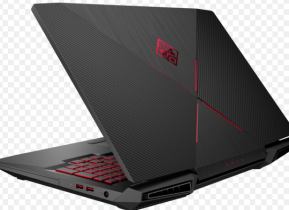  Escribe en español: Use the reflexive reciprocal verbs in the present, preterite, or imperfect as indicated.We hugged (one time) _____Nos abrazamos__(una vez)_________We used to hug each other. ____ Nos abrazábamos_____________________They always used to greet one another _Se saludaban________________They used to write to each other ___Se escribían_____________They kissed once  _____Se besaron_______________They kissed once _____( Siempre)  nos besábamos ____________They help each other a lot! ___¡Se ayudan mucho!______